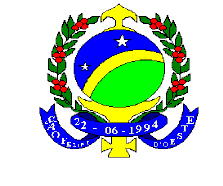 ESTADO DE RONDONIAPODER LEGISLATIVOPREFEITURA MUNICIPAL DE SÃO FELIPE D’OESTELEI Nº 261/2006Autoriza a transferência, por doação, de área urbana, de propriedade da Municipalidade de São  Felipe D’Oeste, ao  EMATER e dá outras providências. O Prefeito Municipal de São Felipe D'Oeste, Estado de Rondônia, Sr. VOLMIR MATT, no uso das suas atribuições legais, faz saber que a Câmara Municipal aprovou e fica Sancionada a seguinte LEI.Art. 1º - Fica o Poder Executivo Municipal de São Felipe D’Oeste autorizado a efetuar a doação não onerosa e a transferência de uma área urbana, medindo 20 (vinte) metros de frente e fundo, por 30 (trinta) metros de laterais direita e esquerda, totalizando  (seiscentos metros quadrados), caracterizada como Lote nº 06-01, da quadra nº 11, do setor 01, localizado à Av, Jorge Teixeira,  centro, neste município de São Felipe D’Oeste, Estado de Rondônia, à EMATER – pessoa jurídica de direito público, com sede à Avenida Farquar, nº 3055, Esplanada das Secretarias, Bairro Pedrinhas, no Município de Porto Velho, Estado de Rondônia, inscrita no CNPJ sob o nº 03.888.813/0001-83.	§ 1º - A doação constante neste artigo abrange também as edificações e benfeitorias existentes sobre o imóvel.	§ 2º - O imóvel doado destina-se ao funcionamento da Unidade Local de Sanidade Animal e Vegetal – ULSAV/IDARON de São Felipe D’Oeste.Art. 2º -  Para a concretização da doação e transferência, deverá ser lavrado Termo próprio entre as partes, assinado pelos representantes legais da doadora e da beneficiada com a doação  Art. 3º - Fica o Poder Executivo Municipal autorizado a proceder a regulamentação da presente Lei através de Decreto.Art. 4º - As despesas com a devida escrituração  da área doada, quando da efetivação da regularização fundiária, bem como todas e quaisquer obrigações, sobre a mesma, a partir da assinatura desta Lei, ficarão sob a responsabilidade da beneficiada com a doação.Art. 5º - Essa Lei entrará em vigor na data da sua publicação.Art. 6º - Revogam-se as disposições ao contrário.Gabinete do Prefeito Municipal de São Felipe D’Oeste, aos quatorze dias do mês de novembro do ano de dois mil e seis.VOLMIR MATTPrefeito Municipal